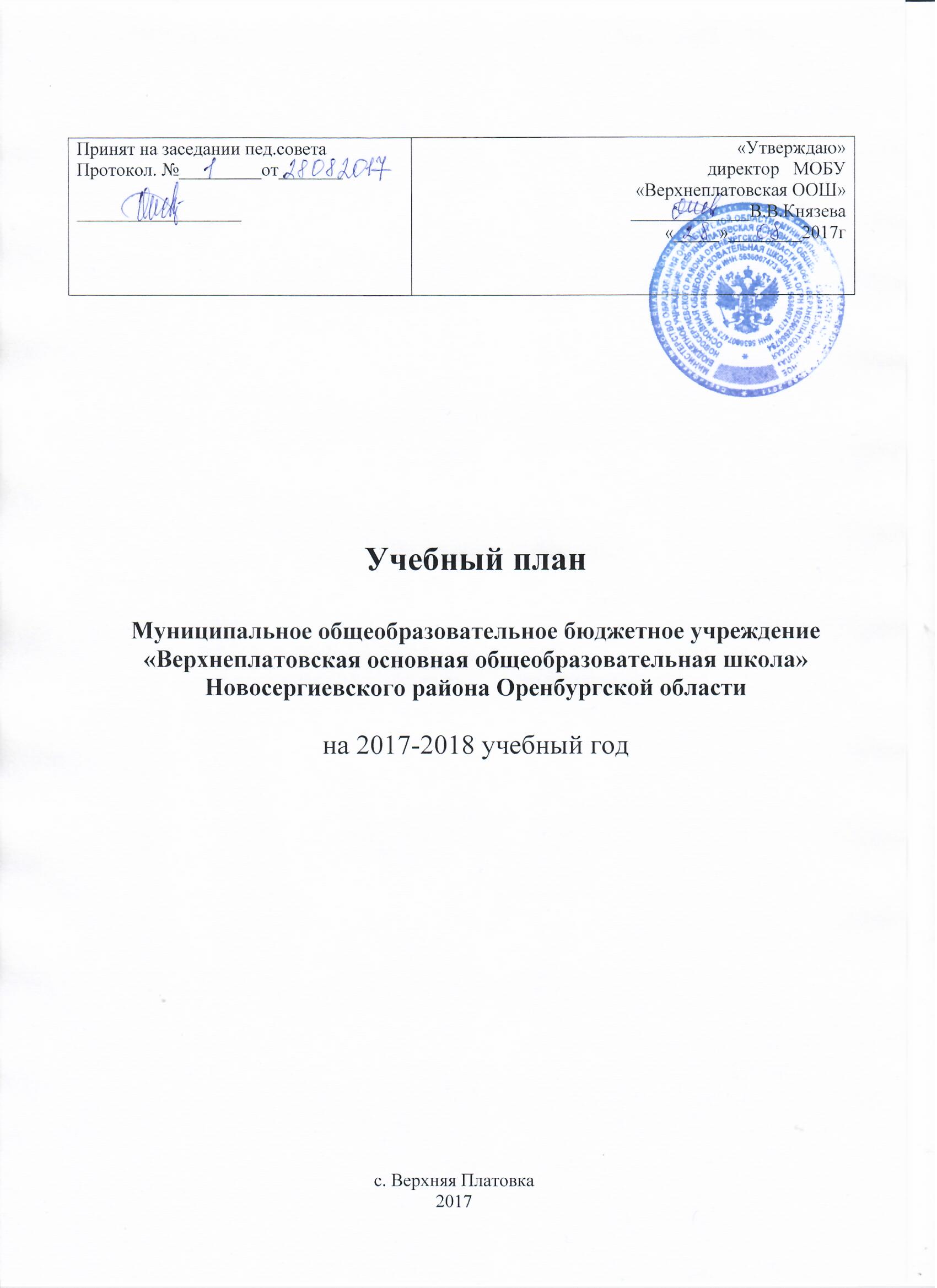 Пояснительная записка к учебному плануМОБУ «Верхнеплатовская основная общеобразовательная школа»на 2017-2018 учебный год          МОБУ «Верхнеплатовская ООШ» Новосергиевского района Оренбургской области  является общеобразовательным учреждением для детей младшего и  среднего  школьного возраста. Она ориентирована на личность ребенка и создание в учебном заведении условий для развития его способностей и внутреннего духовного мира, на сотрудничество педагогов, детей  и родителей, детей друг с другом, на целенаправленное взаимодействие содержания образования по всем учебным предметам, обеспечивающим гармонизацию в развитии интеллектуальной, эмоциональной и волевой сферы каждого учащегося.                     Учебный план МОБУ «Верхнеплатовская основная общеобразовательная школа»  сохраняет единое образовательное пространство Оренбургской области, предусматривает организацию предпрофильного обучения, обеспечивает преемственность между базовым и профильным обучением, способствует повышению качества образования в условиях внедрения федеральных государственных образовательных стандартов второго поколения.Учебный план ставит следующие цели:- сохранение единого образовательного пространства;-развитие вариативного характера образования за счёт организации  предпрофильного обучения;- повышение качества образования;- учёт интересов учащихся и их родителей.         Учебный план МОБУ «Верхнеплатовская ООШ» Новосергиевского района Оренбургской области, реализует основные общеобразовательные программы начального общего, основного общего образования.Учебный план разработан на основе следующих нормативных правовых документов:Федеральным законом от 29.12.2012 № 273-ФЗ «Об образовании в Российской Федерации»;Федеральным базисным учебным планом, утвержденным приказом Министерства образования Российской Федерации от 09.03.2004 № 1312 (далее – ФБУП-2004);Федеральным государственным образовательным стандартом начального общего образования, утвержденным приказом Министерства образования и науки Российской Федерации от 06.10.2009 № 373 (далее – ФГОС НОО);Федеральным государственным образовательным стандартом основного общего образования, утвержденным приказом Министерства образования и науки Российской Федерации от 17.12.2010 № 1897 (далее – ФГОС ООО) (для 5 - 6 классов образовательных организаций;Федеральным государственным образовательным стандартом начального общего образования обучающихся с ограниченными возможностями здоровья, утвержденным приказом Министерства образования и науки Российской Федерации от 19.12.2014 № 1598 (далее – ФГОС с ОВЗ);Федеральным государственным образовательным стандартом образования обучающихся с умственной отсталостью (интеллектуальными нарушениями), утвержденным приказом Министерства образования и науки Российской Федерации от 19.12.2014 № 1599 (далее – ФГОС с ИН);Порядком организации и осуществления образовательной деятельности по основным общеобразовательным программам – образовательным программам начального общего, основного общего и среднего общего образования, утвержденным приказом Министерства образования и науки Российской Федерации от 30.08.2013 № 1015.приказ Минобразования России от 5 марта 2004 № 1089 «Об утверждении федерального компонента государственных образовательных стандартов начального общего, основного общего и среднего (полного) общего образования»;приказ Минобразования России от 9 марта 2004 №1312 «Об утверждении федерального базисного учебного плана и примерных учебных планов для образовательных учреждений Российской Федерации, реализующих программы общего образования» (в ред. приказов Минобрнауки РФ от 20.08.2008 № 241, от  30.08.2010 № 889, от 03.06.2011 № 1994, от 01.02.2012 № 74);приказ от 17.12.2010 № 1897 «Об утверждении федерального государственного образовательного стандарта основного общего образования»;Постановление Главного Государственного санитарного врача Российской Федерации «Об утверждении СанПин 2.4.2821-10 «Санитарно-эпидемиологические требования к условиям и организации обучения в общеобразовательных учреждениях» от 29.12.2010 №189, СанПин 2.4.2.3286-15«Санитарно-эпидемиологические требования к условиям и организации обучения и воспитания в организациях, осуществляющих образовательную деятельность по адаптированным основным общеобразовательным программам для обучающихся с ограниченными возможностями здоровья» (далее - СанПиН 2.4.2.3286-15) учебные занятия организуются в первую смену по пятидневной учебной неделеприказ Минобрнауки России от 31.03.2014 № 253 «Об утверждении федерального перечня учебников, рекомендуемых к использованию при реализации имеющих государственную аккредитацию образовательных программ начального общего, основного общего, среднего общего образования».При реализации учебного плана использованы учебники в соответствии с перечнем, утвержденным приказом  Министерства образования и науки Российской Федерации от №253 от 31 марта 2014 «Об утверждении федеральных перечней учебников, рекомендованных (допущенных) к использованию в образовательном процессе в образовательных учреждениях, реализующих образовательные программы общего образования и имеющих государственную аккредитацию, на 2017/2018 учебный год».Учебный план состоит из двух частей: обязательной части и части, формируемой участниками образовательных отношений.Обязательная часть учебного плана определяет состав учебных предметов обязательных предметных областей и учебное время, отводимое на их изучение по классам (годам) обучения. Допускаются интегрированные учебные предметы (курсы) как в рамках одной предметной области в целом, так и на определенном этапе обучения.Часть учебного плана, формируемая участниками образовательных
отношений, обеспечивает реализацию	 индивидуальных потребностей обучающихся   и   может   быть   использована   на увеличение учебных часов, отводимых на изучение отдельных учебных предметов обязательной части; введение специально разработанных учебных курсов, обеспечивающих на основе диагностики интересы и потребности участников образовательных отношений, в том числе этнокультурные, с учетом региональных особенностей и специфики образовательного учреждения.Региональная составляющая части, формируемой участниками образовательных отношений, представлена предметами «Информатика», «ОБЖ», «Биология»  предметами, курсами (модулями) краеведческой направленности, в том числе для реализации предметной области «Основы духовно-нравственной культуры народов России», предпрофильной подготовкой.Основной формой организации учебного процесса являются уроки,  семинары, лабораторные и практические работы, практикумы, проектные задания, исследовательские модули,   проектная деятельность и пр. Также в учебном плане  отражены различные формы промежуточной аттестации в соответствии с методическими системами и образовательными технологиями, используемыми образовательной организацией.         Режим работы МОБУ «Верхнеплатовской  ООШ» осуществляется по пятидневной учебной неделе с учетом мнения совета обучающихся, родителей, представительных органов обучающихся, а также в порядке и случаях, которые предусмотрены трудовым законодательством, представительных органов работников (п.2,3 ст.30 Федерального закона от 29.12.2012 №273-ФЗ «Об образовании в Российской Федерации». Информация о  переходе на 5-дневную рабочую неделю прописана в  протоколе Совета школы.         Учебный план МОБУ «Верхнеплатовская ООШ» на 2017-2018 учебный год обеспечивает выполнение гигиенических требований к режиму образовательного процесса, установленных СанПиН 2.4.2.2821-10 «Санитарно-эпидемиологические требования к условиям и организации обучения в общеобразовательных учреждениях», утвержденных постановлением Главного государственного санитарного врача Российской Федерации от 29.12.2010 № 189 (далее – СанПиН 2.4.2.2821-10), и предусматривает:4-летний нормативный срок освоения образовательных программ начального общего образования для I-IV классов;5-летний нормативный срок освоения образовательных программ основного общего образования для V-IX классов.Количество часов, отведенных на освоение обучающимися учебного плана образовательной организации, состоящего из обязательной части и части, формируемой участниками образовательного процесса, не должно в совокупности превышать величину недельной образовательной нагрузки, установленную СанПиН 2.4.2.2821-10.  Общий объем нагрузки в течение дня не должен превышать:для обучающихся 1-х классов – 4 уроков и один раз в неделю 5 уроков за счет урока физической культуры;для обучающихся 2-4 классов – 5 уроков и один раз в неделю 6 уроков за счет урока физической культуры;   для обучающихся 5-7 классов – не более 7 уроков.Объем домашних заданий (по всем предметам) должен быть таким, чтобы затраты времени на его выполнение не превышали (в астрономических часах): во 2 – 3 классах–1,5 ч., в 4 - 5 классах – 2 ч., в 6 - 7 классах – 2,5 ч.Обучение в первых классах осуществляется с соблюдением следующих дополнительных требований:учебные занятия проводятся по пятидневной учебной неделе и только в первую смену;используется «ступенчатый» режим обучения в первом полугодии (в сентябре, октябре – по 3 урока в день по 35 минут каждый, в ноябре-декабре – по 4 урока по 35 минут каждый; январь-май – по 4 урока по 40 минут каждый);рекомендуется организация в середине учебного дня динамической паузы продолжительностью не менее 40 минут;обучение проводится без балльного оценивания знаний обучающихся и домашних заданий;предусмотрены дополнительные недельные каникулы в середине третьей четверти.Использование «ступенчатого» режима обучения в первом полугодии осуществляется следующим образом. В сентябре-октябре четвертый урок и один раз в неделю пятый урок следует проводить в нетрадиционной форме: целевые прогулки, экскурсии, уроки-театрализации, уроки-игры. Содержание нетрадиционных уроков  направлено на развитие и совершенствование движения обучающихся. Уроки в нетрадиционной форме распределяются в соответствии с рабочими программами учителей следующим образом: 24 урока физической культуры и 24 урока по другим учебным предметам, в том числе: 4-5 экскурсий по окружающему миру, 3-4 экскурсии по изобразительному искусству, 4-6 нетрадиционных занятий по технологии; 4-5 уроков-театрализаций по музыке, 6-7 уроков-игр и экскурсий по математике (кроме уроков русского языка и литературного чтения).При организации инклюзивного образования и в классах для детей с ограниченными возможностями здоровья в соответствии с постановлением Главного санитарного врача РФ от 10.06.2015 № 26 «Об утверждении     СанПиН 2.4.2.3286-15 «Санитарно-эпидемиологические требования к условиям и организации обучения и воспитания в организациях, осуществляющих образовательную деятельность по адаптированным основным общеобразовательным программам для обучающихся с ограниченными возможностями здоровья» (далее - СанПиН 2.4.2.3286-15) учебные занятия организуются в первую смену по пятидневной учебной неделе. Реабилитационно-коррекционные мероприятия могут реализовываться как во время внеурочной деятельности, так и в урочной. Для обучающихся с незначительными ограничениями возможностей здоровья учебный план по предметным областям и учебным предметам обеспечивает введение в действие и реализацию требований ФГОС НОО.При составлении учебного плана образовательной организации индивидуальные, групповые занятия учитываются при определении максимально допустимой аудиторной нагрузки обучающихся согласно СанПиН 2.4.2.2821-10. Для использования при реализации образовательных программ выбирает:-учебники из числа входящих в федеральный перечень учебников, рекомендуемых к использованию при реализации имеющих государственную аккредитацию образовательных программ начального общего, основного общего, среднего общего образования (приказ Минобрнауки России от 31.03.2014 № 253);-учебные пособия, выпущенные организациями, входящими в перечень организаций, осуществляющих выпуск учебных пособий, которые допускаются к использованию при реализации имеющих государственную аккредитацию образовательных программ начального общего, основного общего, среднего общего образования (приказ Минобрнауки России от 14.12.2009 № 729).При организации предпрофильной подготовки в 9 классе ОУ руководствуется письмом Министерства образования и науки от 4.03.2010 № 03-413 «О методических рекомендациях по реализации элективных курсов».Помимо учебного плана составляется план, регламентирующий внеурочную деятельность. План внеурочной деятельности определяет состав и структуру направлений, формы организации, объем внеурочной деятельности на уровне начального общего образования, основного общего образования с учетом интересов обучающихся и возможностей организации, осуществляющей образовательную деятельность. Внеурочная деятельность в соответствии с требованиями ФГОС организуется по основным направлениям развития личности (духовно-нравственное, социальное, общеинтеллектуальное, общекультурное, спортивно-оздоровительное). Содержание данных занятий  формируется с учетом пожеланий обучающихся и их родителей (законных представителей) и осуществляться посредством различных форм организации, отличных от урочной системы обучения. Основные задачи реализации содержания учебных предметов:Филология (русский язык, литературное чтение, иностранный язык) - формирование первоначальных представлений о единстве и многообразии языкового и культурного пространства России, о языке как основе национального самосознания. Развитие диалогической и монологической устной и письменной речи, коммуникативных умений, нравственных и эстетических чувств, способностей к творческой деятельности.Математика - развитие математической речи, логического и алгоритмического мышления, воображения, обеспечение первоначальных представлений о компьютерной грамотности.Окружающий мир - формирование уважительного отношения к семье, населенному пункту, региону, России, истории, культуре, природе нашей страны, ее современной жизни. Осознание ценности, целостности и многообразия окружающего мира, своего места в нем. Формирование модели безопасного поведения в условиях повседневной жизни и в различных опасных и чрезвычайных ситуациях. Формирование психологической культуры и компетенции для обеспечения эффективного и безопасного взаимодействия в социуме.Основы религиозных культур и светской этики - воспитание способности к духовному развитию, нравственному самосовершенствованию. Формирование первоначальных представлений о светской этике, об отечественных традиционных религиях, их роли в культуре, истории и современности России. Музыка, изобразительное искусство - развитие способностей к художественно-образному, эмоционально-ценностному восприятию произведений изобразительного и музыкального искусства, выражению в творческих работах своего отношения к окружающему миру.Технология - формирование опыта как основы обучения и познания, осуществление поисково-аналитической деятельности для практического решения прикладных задач с использованием знаний, полученных при изучении других учебных предметов, формирование первоначального опыта практической преобразовательной деятельности. Физическая культура - укрепление здоровья, содействие гармоничному физическому, нравственному и социальному развитию, успешному обучению, формирование первоначальных умений саморегуляции средствами физической культуры. Формирование установки на сохранение и укрепление здоровья, навыков здорового и безопасного образа жизни.Информатика и информационно-коммуникационные технологии (ИКТ), направленные на обеспечение всеобщей компьютерной грамотности, изучаются в III - IV классах в качестве учебного модуля в рамках учебного предмета  «Технология (Труд)» и с V класса - как самостоятельный учебный предмет.                                                      I уровень обучения           Образование в начальной школе является базой, фундаментом всего последующего обучения. В начальной школе формируются универсальные учебные действия, закладывается основа учебной деятельности ребенка — система учебных и познавательных мотивов, умение принимать, сохранять, реализовывать учебные цели, умение планировать, контролировать и оценивать учебные действия и их результат. Начальная ступень школьного обучения обеспечивает познавательную мотивацию и интересы учащихся, их готовность и способность к сотрудничеству и совместной деятельности учения с учителем и одноклассниками, формирует основы нравственного поведения, определяющего отношения личности с обществом и окружающими.         Обучение в начальной школе осуществляется по следующим программам: «Школа России»- 1-4 классОбучение в 1-4 классах ведется в соответствии с федеральными государственными образовательными стандартами второго поколения. За счет части, формируемой участниками образовательных отношений реализуются формы и приемы организации образовательного процесса, обеспечивающие личностную ориентацию каждого ученика.    В целях эффективной подготовки  1 час русского языка школьного компонента направлен на увеличение  часов русского языка федерального компонента в 1-4 классе. Преподавание предмета соответствует 5- часовой программе.На основании распоряжения Правительства Российской Федерации от 2 августа 2009 г., распоряжения Председателя Правительства Российской Федерации от 11 августа 2009 года,  приказа Министерства образования Оренбургской области  № 01/20-1032 от 20.07. 2012 «О внесении изменений в базисный учебный план в связи с введением комплексного учебного курса «Основы религиозных культур и светской этики» в 4 классе вводится курс «Основы религиозных культур и светской этики», модуль основы мировых религиозных культур.  Целью модуля является формирование у младшего подростка мотиваций к осознанному нравственному поведению, основанному на знании культурных и религиозных традиций многонационального народа России и уважения  к ним. Часы курса ОРКСЭ в 4 классе проводятся за счет федерального компонента.В соответствии со статьей 58 Закона «Об образовании в РФ» определены формы промежуточной аттестации по всем предметам:Промежуточная аттестация обучающихсяПромежуточная аттестация обучающихся проводится в соответствие с действующим школьным  Положением о формах, периодичности и порядке текущего контроля, успеваемости и промежуточной аттестации обучающихся.   Промежуточная аттестация проводится в целях:а) обеспечения выполнения педагогами и обучающимися образовательных программ, повышения их ответственности за качество их образования в переводных классах всех уровней образования;б) контроля за уровнем сформированности универсальных учебных действий у обучающихся, опыта осуществления разнообразных видов деятельности;в)  объективной оценки уровня подготовки обучающихся всех уровней образования.Комментарии: в 4 классе за промежуточную аттестацию по математике, русскому языку, литературному чтению, окружающему миру считать комплексную работу в 2-х частях, по физической культуре засчитать зачет.Учебный план на 2017-2018 учебный годМОБУ «Верхнеплатовская общеобразовательная школа»Начальное общее образованиеПРОГРАММНО-МЕТОДИЧЕСКОЕ ОБЕСПЕЧЕНИЕ ОБРАЗОВАТЕЛЬНОЙ ПРОГРАММЫНачальное   общее  образованиеПредмет: Основы религиозной культуры и светской этикиПредмет Физическая культураII уровень. Основное общее образование Учебный план для 5– 9 классов ориентирован на 5 – летний нормативный срок освоения государственных образовательных программ основного общего образования. Обучение в 5-7 классе  ведется в соответствии с федеральными государственными образовательными стандартами второго поколения.            Содержание обучения в 5-9-х классах реализует принцип преемственности между начальной и основной школой, создает условия для подготовки учащихся к выбору профиля дальнейшего образования, их социального самоопределения и самообразования.5-7 классВ целях формирования у школьников правильного понимания места и роли человека в мире, смысла его жизни и основами обеспечения безопасности жизнедеятельности, получение практических навыков, и поведения в сложной ситуации в 5 классе ведется ОБЖ  1 час. В 6,7 классе 1 час за счет части формируемой участниками образовательных отношений.В связи с информатизацией общества в части формируемой участниками образовательных отношений учебного плана заложен предмет « Информатика» в 5,6 классе- по1 часу. При 5-дневной учебной неделе количество часов на физическую культуру в 5,6 классе составляет 2 часа,  третий час реализуется за счет часов из части, формируемой участниками образовательных отношений. В 6 классе третий час физической культуры реализуется  за счет посещения обучающимися спортивного кружка. Часть, формируемая участниками образовательных отношений, представлена предметами:«Предметная область «Основы духовно-нравственной культуры народов России» является логическим продолжением предметной области (учебного предмета) «Основы религиозных культур и светской этики»  начальной школы. Изучение обучающимися содержания образования краеведческой направленности осуществляется 1.В рамках реализации предметной области «Основы духовно-нравственной культуры народов России» с 5,6 классе через  включение  модулей  на уроках географии и истории, занятий во внеурочную деятельность в рамках реализации Программы воспитания и социализации обучающихся раскрывающих национальные, этнокультурные особенности региона и содержащих вопросы духовно-нравственного воспитания.2.Через организацию внеурочной деятельности в 5,6 классах. Интегрированный курс «Искусство» изучается в  8-9 классах в обьеме 68 часов в каждом по 34 часа (1 час в неделю). Ориентирован на  развитие потребности в общении с миром прекрасного, осмысления значения искусства в культурно-историческом развитии, направлена на приобщение учащихся к духовным и  художественным ценностям, формирование навыков эстетического восприятия и художественных  практических умений. Учебный предмет "Искусство" изучается и в IX классе. Таким образом, преподавание данного учебного предмета стало непрерывным.  Программа  Неменского А.А. «Искусство»  Учебный предмет "Обществознание" изучается с VI по IX класс. Увеличено количество часов на его изучение Учебный предмет является интегрированным, построен по модульному принципу и включает содержательные разделы: "Общество", "Человек", "Социальная сфера", "Политика", "Экономика" и "Право".	На ступени основного общего образования для организации изучения обучающимися содержания образования краеведческой направленности в региональный (национально-региональный) компонент перенесены часы: в VIII – 2 часа (краеведение «географическое» и «литературное»,  , в IX – 1 час в неделю «географическое». Указанные часы используются для преподавания интегрированного учебного предмета "Краеведение". преподавания краеведческих модулей в рамках соответствующих учебных предметов федерального компонента.Региональный компонент содержания общего образования представлен следующими учебниками и учебно-методическими пособиями:В целях выполнения учебной программы по биологии в 7 классе (2 часа) 1 час добавляется за счет части, формируемой участниками образовательных отношений.Учебный предмет "Основы безопасности жизнедеятельности" вводится для изучения на ступени основного общего образования. На его освоение отведен 1 час в неделю в VIII классе. Учебный предмет "Технология" построен по модульному принципу с учетом возможностей образовательной организации.Часы учебного предмета "Технология" в IX классе передаются в компонент образовательной организации для осуществления предпрофильной подготовки обучающихся. Таким образом, на предпрофильную подготовку 1 час в неделю отводится  за счет часов регионального компонента  «Человек и профессия» 0,5 ч  « Психология и выбор профессии» -0,5ч Данный курс направлен на самоопределение учащихся при выборе дальнейшего образовательного маршрута и готовит к дальнейшему освоению предметов на профильном уровне.Промежуточная аттестация обучающихсяПромежуточная аттестация обучающихся проводится в соответствие с действующим школьным  Положением о формах, периодичности и порядке текущего контроля, успеваемости и промежуточной аттестации обучающихся.   Промежуточная аттестация проводится в целях:а) обеспечения выполнения педагогами и обучающимися образовательных программ, повышения их ответственности за качество их образования в переводных классах всех уровней образования;б) контроля за уровнем сформированности универсальных учебных действий у обучающихся, опыта осуществления разнообразных видов деятельности;в)  объективной оценки уровня подготовки обучающихся всех уровней образования.В соответствии со статьей 58 Закона «Об образовании в РФ» определены формы промежуточной аттестации по всем предметам:         Учебный план на 2017-2018 учебный годМОБУ «Верхнеплатовская общеобразовательная школа»основное общее образованиеперешедших на ФГОС ООО (5-7 класс)Учебный план на 2017-2018 учебный годМОБУ «Верхнеплатовская общеобразовательная школа»основное общее образованиене перешедших на ФГОС ООО (8,9  класс)ПРОГРАММНО-МЕТОДИЧЕСКОЕ ОБЕСПЕЧЕНИЕ ОБРАЗОВАТЕЛЬНОЙ ПРОГРАММЫОсновное общее образованиеПредмет Русский языкПредмет ЛитератураПредмет Немецкий языкПредмет Математика. АлгебраПредмет ГеометрияПредмет Информатика и ИКТПредмет ИсторияПредмет Обществознание Предмет География.Географическое  краеведениеПредмет БиологияПредмет ФизикаПредмет ХимияПредмет Основы безопасности жизнедеятельностиПредмет МузыкаПредмет Изобразительное искусствоПредмет ФизкультураПредмет ТехнологияВариативная часть учебного плана включает внеурочную деятельность, осуществляемую во второй половине дня. Внеурочная образовательная деятельность проводится в объёме 3 часов в неделю по определённым стандартам и направлениям в 1- 7 классах и учитывает особенности, образовательные потребности и интересы учащихся. Раздел вариативной части «Внеурочная деятельность» позволяет в полной мере реализовать требования федеральных государственных образовательных стандартов общего образования. За счет указанных в учебном плане часов на внеурочные занятия общеобразовательное учреждение реализует дополнительные образовательные программы.Внеурочная деятельность осуществляется по направлениям развития личности (спортивно-оздоровительное, духовно-нравственное, социальное, общеинтеллектуальное, общекультурное) на добровольной основе в соответствии с выбором участников образовательного процесса. Формы внеурочной деятельности (экскурсии, кружки, секции, круглые столы, конференции, диспуты, школьные научные общества, олимпиады, соревнования, поисковые и научные исследования, общественно полезные практики и др.) и объем внеучебной нагрузки на обучающегося определяет образовательная организация.В целях сохранения требований ФГОС начального общего образования и единообразия в организации внеурочной деятельности в школе отводятся не менее 5 часов в неделю на одного ребенка, в том числе обязательные 3 часа, предполагающие участие в проектной деятельности и классных тематических часах (часах общения); 2 часа определяются интересами самого ребёнка и запросом родителей. При организации внеурочной деятельности обучающихся 5,6 класса  организованы занятия в рамках предметной области «Основы духовно-нравственной культуры народов России». Духовно-нравственное направление  представлено кружком ««СемьЯ-Россия». Цели обучения и воспитания: воспитание нравственных чувств и этического сознания у школьников, осознанного отношения к своей жизни в обществе, к своему месту в системе гражданских отношений.Программа кружка  раскрывает национальные, этнокультурные особенности региона и содержит вопросы духовно-нравственного воспитания и организован в рамках  реализации Программы воспитания и социализации обучающихся.Предметная область «Основы духовно-нравственной культуры народов России» является логическим продолжением предметной области (учебного предмета) «Основы религиозных культур и светской этики» начальной школы.  Спортивно-оздоровительное направление представлено кружком  «Олимпиец». Цели обучения и воспитания кружка «Подвижные игры»:  формирование у обучающихся целостного представления о физической культуре, о подвижных играх, возможностях повышения работоспособности и улучшения состояния здоровья, ценностное отношение к своему здоровью, здоровью близких и окружающих людей. Социальное направление представлено кружком «Юные Инспектора Движения». Программа данного кружка направлена на формирование у детей и подростков культуры поведения на дорогах, гражданской ответственности и правового самосознания, отношения к своей жизни и к жизни окружающих как к ценности, а также к активной адаптации во всевозрастающем процессе автомобилизации страны. Программа позволяет сформировать совокупность устойчивых форм поведения на дорогах, в общественном транспорте, в случаях чрезвычайных ситуаций, а также умения и навыки пропагандисткой работыОбщекультурное направление представлено кружком «Мое Оренбуржье». Задача данного направления состоит в формировании творчески активной личности, которая способна воспринимать и оценивать прекрасное в природе, труде, быту и других сферах жизни и деятельности. Задача педагога воспитать у ребенка способность наслаждаться искусством, развить эстетические потребности, интересы, довести их до степени эстетического вкуса, а затем и идеала.  Общеинтеллектуальное направление  и проектная деятельность представлена следующими кружками: «Информашка»,  « К тайнам слова», «Секреты орфографии» призваны обеспечить освоение наиболее актуальных для работы над проектами способов деятельности учащимися основной школы и подготовку их таким образом к разработке и реализации собственных проектов.      Исходя из задач, форм и содержания внеурочной деятельности, для ее реализации в школе   использована оптимизационная модель (на основе оптимизации всех внутренних ресурсов образовательного учреждения и учреждений социума). Модель внеурочной деятельности на основе оптимизации всех ресурсов предполагает, что в ее реализации принимают участие все педагогические работники. В этом случае координирующую роль выполняет классный руководитель. «К тайнам слова»  (общеинтеллектуальное) -1ч«Информашка» (общеинтеллектуальное) -1ч «Олимпиец» (спортивно-оздоровительное) -1ч«ЮИД»  (социальное) -1ч«Моё Оренбуржье» (общекультурное)-   - 1ч         «СемьЯ-Россия» (духовно-нравственное)- 1ч         «Секреты орфографии» (общеинтеллектуальное) -1чМуниципальное  общеобразовательное  бюджетное  учреждение «Верхнеплатовская ООШ» работает по пятидневной  неделе на основании решения Педсовета протокол от 15.08.14г № 1 и решения родительского комитета протокол от 15.08.14г.№1 Начальные  классы  один класс – комплект:   1 класс- 2 обучающихся, 3 класс- 1 обучающийся, 4  классы – 3  обучающихся.Всего –  6 обучающихся.Вторая  ступень  - 5-9 классы- 5 классов- комплектовВсего –10 учащихся.Итого по школе – 16  учеников. Режим работыКоличество классов-комплектов : 2. Классы обучаются в режиме: 1класс - 5-дневная рабочая неделя2-9 классы   - 5 –дневная рабочая неделя3. Сменность: 1 смена – 1-9 е классы4.Начало учебных занятий – 09-005. Окончание учебных занятий – 15-005.Продолжительность уроков:Обучение в 1-м классе осуществляется с использованием «ступенчатого» режима обучения в первом полугодии (в сентябре, октябре- по 3 урока в день по 35 минут каждый, в ноябре, декабре –по 4 урока по 35 минут каждый; январь-май – по 4 урока по 40 минут каждый); 2-9 классы – 40 минут. 7. Наличие динамической паузы в 1 классах – после 3 урока (40 минут)Расписание звонков:1 класс (безотметочное обучение)1 класс (безотметочное обучение)Русский язык ДиктантЛитературное чтениетестированиеМатематикаКонтрольная работа Окружающий мир тестированиеНемецкий языктестированиеТехнология Творческая работаИзобразительное искусствоТворческая работаМузыкаТворческая работа (сообщение)Физическая культураЗачет2 класс2 классРусский язык ДиктантЛитературное чтениетестированиеМатематикаконтрольная работа Окружающий мир тестированиеНемецкий языктестированиеТехнология творческая работаИзобразительное искусствотворческая работаМузыкатворческая работа (сообщение)Физическая культураЗачет3 классРусский языкКомплексная работа (1 часть)Литературное чтениеКомплексная работа (1 часть)МатематикаКомплексная работа (2 часть)Окружающий мирКомплексная работа (2 часть)Немецкий языкТестированиеТехнология Творческая работаИзобразительное искусствоТворческая работа МузыкаТворческая работа (сообщение)Физическая культураЗачет4 класс4 классРусский языкКомплексная работа (1 часть)Литературное чтениеКомплексная работа (1 часть)МатематикаКомплексная работа (2 часть)Окружающий мирКомплексная работа (2 часть)Немецкий языкТестированиеТехнология Творческая работаИзобразительное искусствоТворческая работа МузыкаТворческая работа (сообщение)Физическая культураЗачетОсновы религиозной культуры и светской этикиТворческая работа Предметные областиУчебные предметы классыКоличество часов в неделюКоличество часов в неделюКоличество часов в неделюКоличество часов в неделюКоличество часов в неделюКоличество часов в неделюВсегоВсегоПредметные областиУчебные предметы классыIIIIIIIIIIVIVВсегоВсегоОбязательная частьФилологияРусский язык444444416ФилологияЛитературное чтение444443315ФилологияИностранный язык (немецкий)–2222226Математика и информатикаМатематика 444444416Обществознание и естествознаниеОкружающий мир22222228Основы религиозных культур и светской этикиОсновы религиозных культур и светской этики–––––111ИскусствоМузыка11111114ИскусствоИзобразительное искусство11111114Технология Технология 11111114Физическая культураФизическая культура333333312ИтогоИтого2022222222222286Часть, формируемая участниками образовательных отношенийЧасть, формируемая участниками образовательных отношений11111114Русский языкРусский язык11111114Максимально допустимая недельная нагрузка Максимально допустимая недельная нагрузка 2123232323232390Предмет Русский языкПредмет Русский языкПредмет Русский языкПредмет Русский язык№ п/пАвтор, название учебника, классИздательствоГод издания1Канакина В.П., Горецкий В.Г. Русский язык. 1 кл.Просвещение20112Канакина В.П., Горецкий В.Г. Русский язык. 2 кл  Ч 1. 2.Просвещение20123Канакина В.П., Горецкий В.Г. Русский язык. 3 кл Ч 1, 2.Просвещение20134Канакина В.П., Горецкий В.Г. Русский язык. 4 кл Ч 1. 2.Просвещение2014Предмет Литературное чтениеПредмет Литературное чтениеПредмет Литературное чтениеПредмет Литературное чтение№ п/пАвтор, название учебника, классИздательствоГод издания1Горецкий В.Г., Кирюшкин В.А.Азбука.1 класс Ч 1, 2.Просвещение20112Климанова Л.Ф., Голованова М.В., Горецкий В.Г. Литературное чтение.1класс Ч 1, 2.Просвещение20113Климанова Л.Ф., Горецкий В.Г. Литературное чтение 2 класс Ч 1, 2.Просвещение20124Климанова Л.Ф., Горецкий В.Г. Литературное чтение 3класс Ч 1, 2.Просвещение20135Климанова Л.Ф., Горецкий В.Г. Литературное чтение 4 класс Ч 1, 2.Просвещение2014Предмет Немецкий языкПредмет Немецкий языкПредмет Немецкий языкПредмет Немецкий языкПредмет Немецкий язык№ п/п№ п/пАвтор, название учебника, классИздательствоГод издания11Бим И.Л. Немецкий язык. Первые шаги. 2кл. Ч 1, 2.Просвещение201222Бим И.Л. Немецкий язык. Первые шаги. 3кл. Ч 1, 2.Просвещение201233Бим И.Л. Немецкий язык. Первые шаги. 4кл. Ч 1, 2.Просвещение2017Предмет МатематикаПредмет МатематикаПредмет МатематикаПредмет Математика№ п/пАвтор, название учебника, классИздательствоГод  издания1Моро М.И. Волкова В.И.С.В.Степанова Математика 1 класс Ч 1, 2.Просвещение20112Моро М.И. БантоваМ.А., Бельтюкова Г.В. Математика 2 класс Ч 1, 2.Просвещение20123Моро М.И. БантоваМ.А., Бельтюкова Г.В. Математика 3 класс Ч 1, 2.Просвещение20134Моро М.И., БантоваМ.А., Бельтюкова Г.В. Математика 4 классЧ 1, 2.Просвещение2015Предмет «Окружающий мир»Предмет «Окружающий мир»Предмет «Окружающий мир»Предмет «Окружающий мир»№ п/пАвтор, название учебника, классИздательствоГод издания1Плешаков А.А.Окружающий мир.1 класс Ч 1, 2.Просвещение20112Плешаков А.А.Окружающий мир. 2 класс Ч 1, 2.Просвещение20123Плешаков А.А.Окружающий мир.3классЧ 1, 2.Просвещение20134Плешаков А.А. Крючкова Е.А.Окружающий мир.4 классЧ 1, 2.Просвещение2013№ п/пАвтор, название учебника,классИздаательство Год издания1Кураев, Основы православной культуры и светской этики, 4 класс«Просвещение»2013Предмет МузыкаПредмет МузыкаПредмет МузыкаПредмет Музыка№ п/пАвтор, название учебника, классИздательствоГод издания1Критская Е.Д, Сергеева Г.П., Музыка 1 класс.Просвещение 20172Критская Е Д, Сергеева Г.П., Музыка 2 класс. Просвещение20123Критская Е Д, Сергеева Г.П.,. Музыка 3 класс.Просвещение 20124Критская Е Д, Сергеева Г.П., Музыка 3 класс. Просвещение2012Предмет Изобразительное искусствоПредмет Изобразительное искусствоПредмет Изобразительное искусствоПредмет Изобразительное искусство№ п/пАвтор, название учебника, классИздательствоГод издания1 Под редакцией Неменского Б.М. Изобразительное искусство 1 классПросвещение20172Под редакцией Неменского Б.М Изобразительное искусство 2 классПросвещение20133Под редакцией Неменского Б.М Изобразительное искусство 3 классПросвещение20134Под редакцией Неменского Б.М Изобразительное искусство 4 классПросвещение2013Предмет ТехнологияПредмет ТехнологияПредмет ТехнологияПредмет Технология№ п/пАвтор, название учебника, классИздательствоГод издания1Лутцева Е.А.Технология  1 класс «Ассоциация 21 век»20172Конышева Н.М.Технология  2 класс «Ассоциация 21 век»20123Конышева Н.М.Технология  3 класс «Ассоциация 21 век»20144Конышева Н.М.Технология  4 класс «Ассоциация 21 век»2014№ п/пАвтор, название учебника, классИздательствоГод издания1Лях В.И. Физическая культура. 1-4 классы.Просвещение2012№ Предмет 5 класс6 класс7 класс1Информатика112Физическая культура113ОБЖ1114биология1№Автор, наименование программКлассИздательство1Чибилев А.А.,  Ахметов Р.Ш. и др. География Оренбургской области.Учебное пособие для       8-9 классовМГУ2Колодина О.А.  География Оренбургской области. Население и хозяйство.Учебное пособие для 9 классовОРЛИТ3Чибилев А.А. География Оренбургской области. Природа.Учебное пособие для 6,8 классовОРЛИТ4Прокофьева А.Г.  Хрестоматия по литературному краеведению.Хрестоматия для 5-8 классовОРЛИТ5 класс5 класс5 классПредмет Предмет Форма промежуточной аттестации (годовая)Русский языкДиктант Диктант ЛитератураТестирование Тестирование БиологияТестирование Тестирование ГеографияТестирование Тестирование МатематикаИтоговая  контрольная работа Итоговая  контрольная работа Технология Творческая работаТворческая работаИзобразительное искусствоТворческая работаТворческая работаМузыкаТворческая работаТворческая работаФизическая культураЗачетЗачетНемецкий языкТестирование Тестирование ИнформатикаПроектно-творческая работаПроектно-творческая работаИсторияТестированиеТестированиеОсновы безопасности жизнедеятельностиТестированиеТестирование6 класс6 классРусский языкКонтрольная работа Контрольная работа ЛитератураТестированиеТестированиегеографияТестировнаиеТестировнаиеБиологияТестированиеТестированиеМатематикаКонтрольная работа Контрольная работа Технология Творческая работаТворческая работаИзобразительное искусствоТворческая работаТворческая работаМузыкаТворческая работаТворческая работаФизическая культураЗачетЗачетОсновы безопасности жизнедеятельностиТестированиеТестированиеНемецкий языкТестированиеТестированиеИнформатикаПроектно-творческая работаПроектно-творческая работаИсторияТестированиеТестированиеОбществознание ТестированиеТестирование7 класс7 классРусский языкРегиональный экзаменРегиональный экзаменМатематикаРегиональный экзамен Региональный экзамен ЛитератураТестированиеТестированиеГеографияТестированиеТестированиеТехнология Творческая работа Творческая работа ИскусствоТворческая работа Творческая работа Физическая культураЗачетЗачетБиологияТестированиеТестированиеНемецкий языкТестированиеТестированиеФизикаТестированиеТестированиеОбществознание ТестированиеТестированиеИсторияТестированиеТестированиеИнформатикаПроектно-творческая работаПроектно-творческая работаОсновы безопасности жизнедеятельностиТестированиеТестирование8 класс8 класс8 классРусский языкРегиональный экзаменРегиональный экзаменЛитератураТестированиеТестированиеГеографияТестированиеТестированиеМатематикаРегиональный экзаменРегиональный экзаменТехнология Творческая работа Творческая работа ИскусствоТворческая работа Творческая работа ХимияИтоговая контрольная работаИтоговая контрольная работаФизическая культураЗачетЗачетБиологияТестированиеТестированиеНемецкий языкТестированиеТестированиеФизикаТестированиеТестированиеОбществознание ТестированиеТестированиеИсторияТестированиеТестированиеИнформатикаПроектно-творческая работаПроектно-творческая работаОсновы безопасности жизнедеятельностиТестированиеТестированиеГеографическое краеведениеТестированиеТестирование9 класс9 класс9 классРусский языкКонтрольная работа Контрольная работа ЛитератураТестированиеТестированиеГеографияТестированиеТестированиеМатематикаКонтрольная работа Контрольная работа Технология Творческая работа Творческая работа ИскусствоТворческая работа Творческая работа ХимияИтоговая контрольная работаИтоговая контрольная работаФизическая культураЗачетЗачетБиологияТестированиеТестированиеНемецкий языкТестированиеТестированиеФизикаТестированиеТестированиеОбществознание ТестированиеТестированиеИсторияТестированиеТестированиеИнформатикаПроектно-творческая работаПроектно-творческая работаОсновы безопасности жизнедеятельностиТестированиеТестированиеГеографическое краеведениеТестирование Тестирование Предметные областиУчебныепредметыКоличество часов в неделюКоличество часов в неделюКоличество часов в неделюПредметные областиУчебныепредметы5 класс6 класс7 классОбязательная частьРусский язык и литератураРусский язык564Русский язык и литератураЛитература332Иностранные языкиИностранный язык (немецкий)333Математика и информатикаМатематика55Математика и информатикаАлгебра3Математика и информатикаГеометрия2Математика и информатикаИнформатика1Общественно-научные предметыИстория222Общественно-научные предметыОбществознание11Общественно-научные предметыГеография112Естественно- научные предметыФизика2Естественно- научные предметыХимияЕстественно- научные предметыБиология111ИскусствоМузыка111ИскусствоИзобразительное искусство111ТехнологияТехнология222Физическая культура и Основы безопасности жизнедеятельностиОсновы безопасности жизнедеятельностиФизическая культура и Основы безопасности жизнедеятельностиФизическая культура222ИтогоИтого262829Часть, формируемая участниками образовательных отношенийЧасть, формируемая участниками образовательных отношений323ИнформатикаИнформатика11Основы безопасности жизнедеятельностиОсновы безопасности жизнедеятельности111Физическая культураФизическая культура11Биология Биология 1Максимально допустимая недельная нагрузка при 5-дневной учебной неделеМаксимально допустимая недельная нагрузка при 5-дневной учебной неделе293032Учебные предметыКоличество часов в неделюКоличество часов в неделюУчебные предметыVIIIIXФедеральный компонентРусский язык32Литература23Иностранный язык ( немецкий язык)33МатематикаАлгебра33Геометрия22Информатика и ИКТ12История22Обществознание (включая экономику и право)11География22ПриродоведениеФизика22Химия22Биология22Искусство 11Музыка Изобразительное искусствоТехнология1Основы безопасности жизнедеятельности1Физическая культура33Итого3130Региональный компонент23Литературное  краеведение1Географическое  краеведение11Основы безопасности жизнедеятельности1Предпрофильная подготовка«Человек и профессия»«Психология и выбор профессии»0,50,5Итого3333Максимально допустимая учебная нагрузка при 5-дневной учебной неделе3333№п/пАвтор, название учебника, классИздательствоГод издания1Баранов М.Т, Ладыженская Т.А. Русский язык 5 класс«Просвещение»20172Баранов М.Т, Ладыженская Т.А. Русский язык 6 класс «Просвещение»20143Баранов М.Т. ЛадыженскаяТ.А..Русский язык 7 класс «Просвещение»20174Тростенцова Л.А. ЛадыженскаяТ.А..Русский язык 8 класс «Просвещение»20145ТростенцоваЛ.А..ЛадыженскаяТ.А..Русский язык 9 класс «Просвещение»2012№п/пАвтор, название учебника, классИздательствоГод издания1Коровина В.Я. Журавлев В.П Литература. 5 класс.Просвещение20152Полухина В.П.,Коровина В.Я. Литература.6 класс. Просвещение 20163Коровина В.Я. Журавлев В.П Литература. 7 класс. Просвещение20174Коровина В.Я. Журавлев В.П.Литература. 8 класс. Просвещение20125Коровина В.Я.Журавлев В.П. Литература. 9 класс. Просвещение 2011№п/пАвтор, название учебника, классИздательствоГод издания1Бим И.Л.. Немецкий язык. 6кл.Просвещение20112Бим И.Л.. Немецкий язык. 6кл. Просвещение20113Бим И.Л.. Немецкий язык. 7кл. Просвещение20114Бим И.Л.. Немецкий язык. . 8кл. Просвещение20115Бим И.Л.. Немецкий язык. 9кл. Просвещение2011№п/пАвтор, название учебника, классИздательствоГод издания1Дорофеев Г.В. Матиматека5 клПросвещение      20162Дорофеев Г.В. Математика 6кл. Просвещение20163. Дорофеев Г.В.  Алгебра. 7кл. Просвещение20174Алгебра 8 класс Дорофеев Г.В.Просвещение20125Дорофеев Г.В. Алгебра 9 классПросвещение2012№п/пАвтор, название учебника, классИздательствоГод издания1.Атанасян Л.С., В.Ф.Бутузов; С.Б.Кадомцев Геометрия. 7-9 кл.Просвещение2017№п/пАвтор, название учебника, классИздательствоГод издания1.Босова Л.Л. Информатика и ИКТ. 5классБином.20112.Босова Л.Л. Информатика и ИКТ. 6 класс.. Бином. 20113Босова Л.Л. Информатика и ИКТ. 7 класс.Бином. 20174Босова Л.Л. Информатика и ИКТ. 8 класс.Бином. 20145Босова Л.Л.   Информатика и ИКТ. 9 класс.Бином. 2013№п/пАвтор, название учебника, классАвтор, название учебника, классИздательствоГод изданияГод издания1Михайловский Ф.А. Всеобщая история 5 классПросвещение Просвещение 201620162Бойцов М.А. ШукуровМ.Н.Всеобщая история. История средних веков. 6кл. Бойцов М.А. ШукуровМ.Н.Всеобщая история. История средних веков. 6кл. «Русское слово»201320133Арсентьев Н.М., А.А.Данилов и др./ Под ред.Торкунова. «История России. 6 класс»Арсентьев Н.М., А.А.Данилов и др./ Под ред.Торкунова. «История России. 6 класс»Просвещение2016201645Дмитриева О.В. Всеобщая история. История Нового времени. 7 клАрсентьев Н.М. А.А.Данилов, и др. / Под ред.Торкунова. «История России. 7 класс»Дмитриева О.В. Всеобщая история. История Нового времени. 7 клАрсентьев Н.М. А.А.Данилов, и др. / Под ред.Торкунова. «История России. 7 класс»Русское словоПросвещение20172016201720166Арсентьев Н.М., Данилов А.А. .и др. /Под ред.Торкунова. «История России. 8 класс» Арсентьев Н.М., Данилов А.А. .и др. /Под ред.Торкунова. «История России. 8 класс» ПросвещениеПросвещение20177Загладин Н.В. Всеобщая история. История Нового времени. 8 кл.Загладин Н.В. Всеобщая история. История Нового времени. 8 кл.«Русское слово»«Русское слово»201789Загладин Н.В. и Козленко С.И. «История России 20 в.», 9 кл.Н.В.Загладин  Новейшая история зарубежных стран.20 век., 9 классЗагладин Н.В. и Козленко С.И. «История России 20 в.», 9 кл.Н.В.Загладин  Новейшая история зарубежных стран.20 век., 9 класс«Русское слово»«Русское слово»«Русское слово»«Русское слово»20122012№п/пАвтор, название учебника, классИздательствоГод издания1Л.Н.Боголюбов, Городецкая Н.И. Обществознание. 6 кл.Просвещение20162.Л.Н.Боголюбов, Городецкая Н.И. Обществознание. 7 кл.Просвещение20173Л.Н. Боголюбов, Обществознание 8 кл9кл. .Просвещение20172011№п/пАвтор, название учебника, классИздательствоГод издания1Домогацких Е.М., География 5 классРусское слово20161Домагацких Е.М. География 6 классРусское слово20162Домогацких Е.М., Алексеевский Н.И. География. 7 классРусское слово20173Баринов А.И. География 8 клДрофа20114Дронов В.П. География 9 клДрофа2011№Автор, наименование ИздательствоГод издания1.Чибилев А.А, Петрищев В П. География Оренбургской обл. Природа 8 класс МГУ20112Колодина О.А География Оренбургской области. Население и хозяйство 9 класс Орлит20113Прокофьева А.Г Христоматия по литературному краеведению.5-8 клОрлит2011№ п/пАвтор, название учебника, классИздательствоГод издания1А.А Плешков. Биология.Введение в биологию. 5 клРусское слово20142 Сонин И.И, Сонин В.И.Биология 6 класс Дрофа20152Сонин В.И., ЗахаровН.И. Биология 7 класс Дрофа20173Н.И. Захаров. В.И.Сонин, Биология 8 класс Дрофа20154Н.И.Сонин,Сонина В.И. Биология 9 класс Дрофа2015№ п/пАвтор, название учебника, классИздательствоГод издания1А.В. Перышкин. Физика 7 классДрофа 20172А.В. Перышкин. Физика 8 классДрофа 20113А.В. Перышкин,Е.М.Гутник. Физика 9 классДрофа 2017№ п/пАвтор, название учебника, классИздательствоГод издания1Рудзитис Г.Е., Фельдман Ф.Г. Химия. 8кл.Просвещение20172Рудзитис Г.Е., Фельдман Ф.Г. Химия. 9кл.Русское слово2011№ п/пАвтор, название учебника, классИздательствоГод издания123А.Т.Смирнов; А.Т.Хренников. Основы безопасности жизнедеятельности.6 кл.А.Т.Смирнов; А.Т.Хренников. Основы безопасности жизнедеятельности.7кл.А.Т.Смирнов; А.Т.Хренников. Основы безопасности жизнедеятельности.8кл.А.Т.Смирнов; А.Т.Хренников. Основы безопасности жизнедеятельности.9кл.ПросвещениеПросвещениеПросвещениеПросвещение2011201120112011№ п/пАвтор, название учебника, классИздательствоГод издания1Сергеева Г.П Критская Е.Д  Музыка 6класс Просвещение20142Сергеева Г.П Критская Е.Д Музыка 7 класс Просвещение2014№ п/пАвтор, название учебника, классИздательствоГод издания1Неменская Л.А. Изобразительное искусство 5класс Просвещение20122Неменская Л.А. Изобразительное искусство 6 класс Просвещение20123Неменская Л.А. Изобразительное искусство 7 класс Просвещение2012№ п/пАвтор, название учебника, классИздательствоГод издания1Лях В.И. Физическая культура. 8-9кл. Просвещение2012№ п/пАвтор, название учебника, классИздательствоГод издания1Симоненко В.Д Технология.   5кл  ВЕНТАНА - ГРАФ20122Симоненко В.Д Самородский П.С Технология. Технический труд 6 клВЕНТАНА - ГРАФ20123Симоненко В.Д Технология. Обслуживающий труд  6кл  ВЕНТАНА - ГРАФ.20124Самородский П.С. Технология. Технический труд  7клВЕНТАНА - ГРАФ.20125Симоненко В.Д. Технология. Обслуживающий  труд  7классВЕНТАНА - ГРАФ.20126Симоненко В.Д. Технология 8 клВЕНТАНА - ГРАФ. 2012Параллель Ступень обученияКол-во  классов1 класс1ступень12 класс03 класс14 класс15 класс2 ступень16 класс17 класс18класс09 класс1итого27Урок I-II ступень обучения1 сменаI-II ступень обучения1 сменаI-II ступень обучения1 сменаI-II ступень обучения1 смена1 классПеремена 2-9 классПеремена 109.00-09.3515 мин.09.00-09.4010 мин209.50-10.2515мин09.50-10.3010 мин310.40-11.1540мин10.40-11.2030 мин411.55-12.3010 мин11.50-12.3010 мин512.40-13.1010 мин12.40-13.2010 мин613.30-14.1010 мин714.20-15.0010 мин